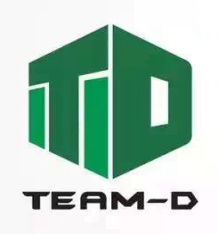 广州天弟特种工程机械材料有限公司广州天弟特种工程机械材料有限公司No.748, Guangshanyi Road,Tianhe District, Guangzhou City, ChinaNo.748, Guangshanyi Road,Tianhe District, Guangzhou City, ChinaGuangzhou Tiandi Special Engineering Machinery&Material Co., LtdGuangzhou Tiandi Special Engineering Machinery&Material Co., LtdGuangzhou Tiandi Special Engineering Machinery&Material Co., LtdGuangzhou Tiandi Special Engineering Machinery&Material Co., Ltdالهاتف: +86-20-85645017، الفكس: +86-20-85645017الهاتف: +86-20-85645017، الفكس: +86-20-85645017مرسل إليه: اسامه قنديلمرسل إليه: اسامه قنديلاسم الشركة: استرون للتصنيع والهندسهاسم الشركة: استرون للتصنيع والهندسهعرض السعر17C0327شخص للاتصال: اسامه قنديلشخص للاتصال: اسامه قنديل                        تاريخ: 2017-03-27                        تاريخ: 2017-03-27الهاتف: 01065702103 الفاكس:البريد الإلكتروني: Osamakandil831@yahoo.comالبريد الإلكتروني: Osamakandil831@yahoo.comالبريد الإلكتروني: Osamakandil831@yahoo.comالمحمول: الموديلاسم المنتجالصورعددوحدةسعر FOB Guangzhou (USD)السعر الاجمالي (USD)وصف المنتجالملاحظة (المميزات)TD-9120-Cمنشار قص الخرسانة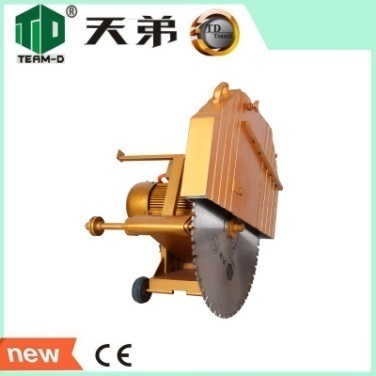 5آلة4700.00 23500.00 1. طاقة المحرك: 15kw
2. مزود الطاقة: 380v,60HZ (حسب الطلب متوفر)
3. أقصى قطر قرص المنشار: 1000mm
4. الوزن الكامل: 152kg1. المحرك المستورد 15كيلوواط، الأداء المستقر، الكفاءة العالية
2. التصميم الجذاب للمنشار، الحجم الصغير والوزن الخفيف، سهل للعمل
3. يمكن تثبيت قرص المنشار على الجانبين، مناسب لعمل في المنطقة الضيقة
4. قابل لتفكيك إلى جزئين، سهل للنقلالسعر الاجمالي (USD): الملاحظة1. ظروف السعر: FOB Guangzhou1. ظروف السعر: FOB Guangzhou1. ظروف السعر: FOB Guangzhou1. ظروف السعر: FOB Guangzhou1. ظروف السعر: FOB Guangzhou1. ظروف السعر: FOB Guangzhou1. ظروف السعر: FOB Guangzhou1. ظروف السعر: FOB Guangzhou1. ظروف السعر: FOB Guangzhou2. طريقة الدفع: الدفعة المسبقة 30%، المبلغ الباقي قبل الشحن2. طريقة الدفع: الدفعة المسبقة 30%، المبلغ الباقي قبل الشحن2. طريقة الدفع: الدفعة المسبقة 30%، المبلغ الباقي قبل الشحن2. طريقة الدفع: الدفعة المسبقة 30%، المبلغ الباقي قبل الشحن2. طريقة الدفع: الدفعة المسبقة 30%، المبلغ الباقي قبل الشحن2. طريقة الدفع: الدفعة المسبقة 30%، المبلغ الباقي قبل الشحن2. طريقة الدفع: الدفعة المسبقة 30%، المبلغ الباقي قبل الشحن2. طريقة الدفع: الدفعة المسبقة 30%، المبلغ الباقي قبل الشحن2. طريقة الدفع: الدفعة المسبقة 30%، المبلغ الباقي قبل الشحن3. مدة التسليم: خلال 10 يوما بعد استلام الدفعة المسبقة3. مدة التسليم: خلال 10 يوما بعد استلام الدفعة المسبقة3. مدة التسليم: خلال 10 يوما بعد استلام الدفعة المسبقة3. مدة التسليم: خلال 10 يوما بعد استلام الدفعة المسبقة3. مدة التسليم: خلال 10 يوما بعد استلام الدفعة المسبقة3. مدة التسليم: خلال 10 يوما بعد استلام الدفعة المسبقة3. مدة التسليم: خلال 10 يوما بعد استلام الدفعة المسبقة3. مدة التسليم: خلال 10 يوما بعد استلام الدفعة المسبقة3. مدة التسليم: خلال 10 يوما بعد استلام الدفعة المسبقة4. طريقة التغليف: التغليف بالصندوق الخشبي4. طريقة التغليف: التغليف بالصندوق الخشبي4. طريقة التغليف: التغليف بالصندوق الخشبي4. طريقة التغليف: التغليف بالصندوق الخشبي4. طريقة التغليف: التغليف بالصندوق الخشبي4. طريقة التغليف: التغليف بالصندوق الخشبي4. طريقة التغليف: التغليف بالصندوق الخشبي4. طريقة التغليف: التغليف بالصندوق الخشبي4. طريقة التغليف: التغليف بالصندوق الخشبي5. ميناء الشحن: Guangzhou5. ميناء الشحن: Guangzhou5. ميناء الشحن: Guangzhou5. ميناء الشحن: Guangzhou5. ميناء الشحن: Guangzhou5. ميناء الشحن: Guangzhou5. ميناء الشحن: Guangzhou5. ميناء الشحن: Guangzhou5. ميناء الشحن: Guangzhouالاتصالاسم الشخص: Amyاسم الشخص: Amyاسم الشخص: Amyاسم الشخص: Amyاسم الشخص: Amyاسم الشخص: Amyاسم الشخص: Amyاسم الشخص: Amyاسم الشخص: Amyهاتف/ واتس اب:  +86 15815845943هاتف/ واتس اب:  +86 15815845943هاتف/ واتس اب:  +86 15815845943هاتف/ واتس اب:  +86 15815845943هاتف/ واتس اب:  +86 15815845943هاتف/ واتس اب:  +86 15815845943هاتف/ واتس اب:  +86 15815845943هاتف/ واتس اب:  +86 15815845943هاتف/ واتس اب:  +86 15815845943البريد الإلكتروني:  sales1@gztd888.comالبريد الإلكتروني:  sales1@gztd888.comالبريد الإلكتروني:  sales1@gztd888.comالبريد الإلكتروني:  sales1@gztd888.comالبريد الإلكتروني:  sales1@gztd888.comالبريد الإلكتروني:  sales1@gztd888.comالبريد الإلكتروني:  sales1@gztd888.comالبريد الإلكتروني:  sales1@gztd888.comالبريد الإلكتروني:  sales1@gztd888.comسكايب: amy380838284سكايب: amy380838284سكايب: amy380838284سكايب: amy380838284سكايب: amy380838284سكايب: amy380838284سكايب: amy380838284سكايب: amy380838284سكايب: amy380838284وي شات: +86 15815845943وي شات: +86 15815845943وي شات: +86 15815845943وي شات: +86 15815845943وي شات: +86 15815845943وي شات: +86 15815845943وي شات: +86 15815845943وي شات: +86 15815845943وي شات: +86 15815845943واتس اب: +86 15815845943واتس اب: +86 15815845943واتس اب: +86 15815845943واتس اب: +86 15815845943واتس اب: +86 15815845943واتس اب: +86 15815845943واتس اب: +86 15815845943واتس اب: +86 15815845943واتس اب: +86 15815845943